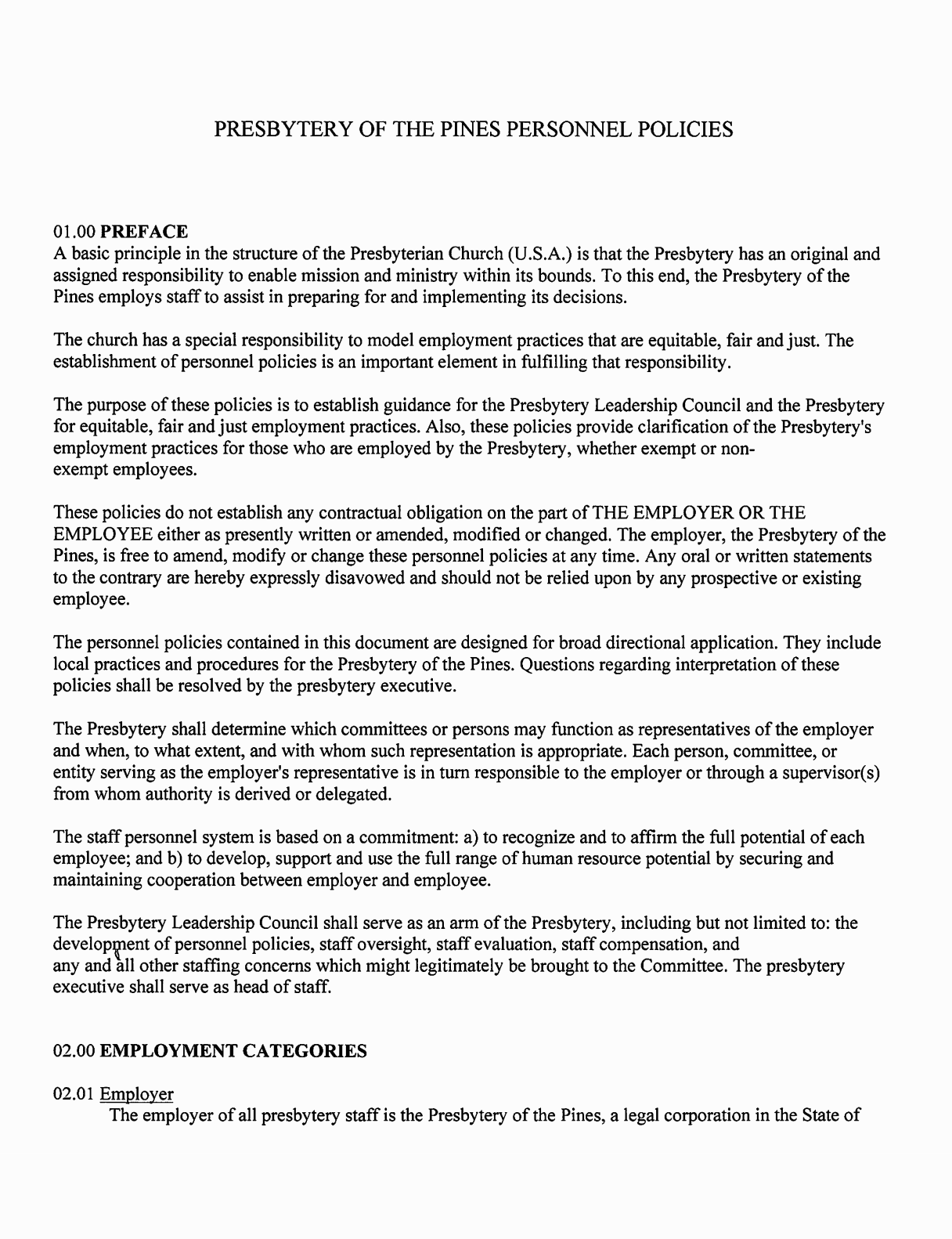 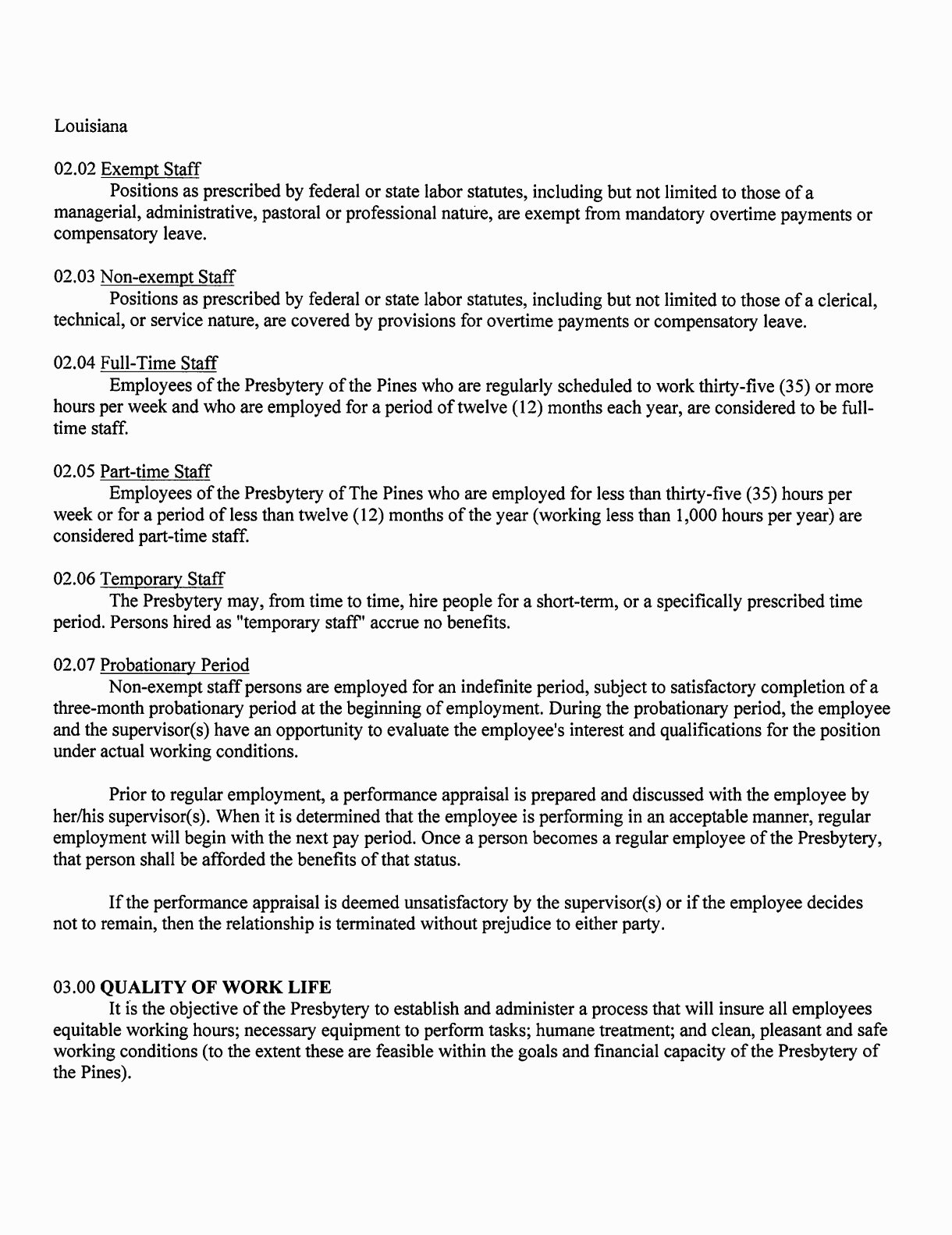 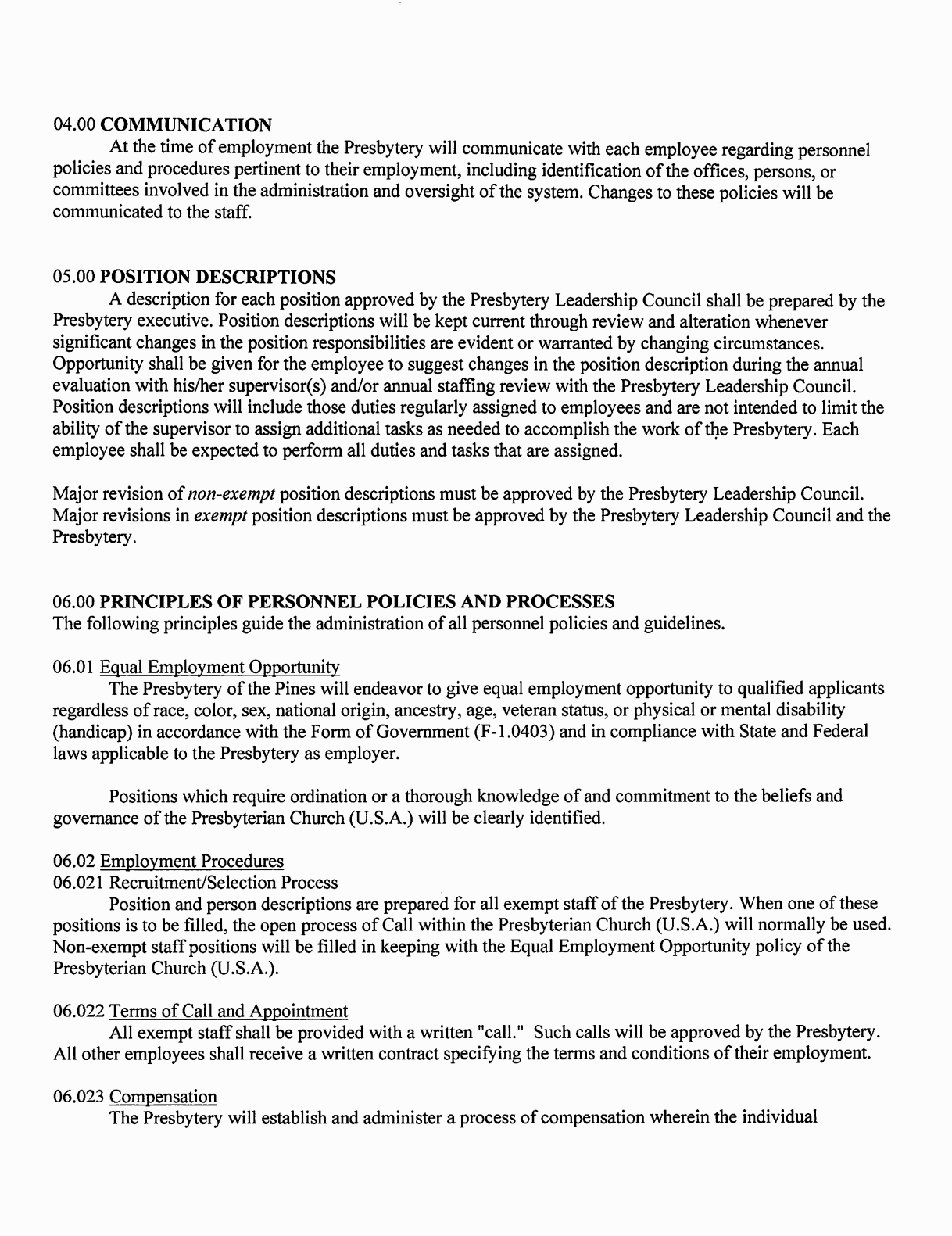 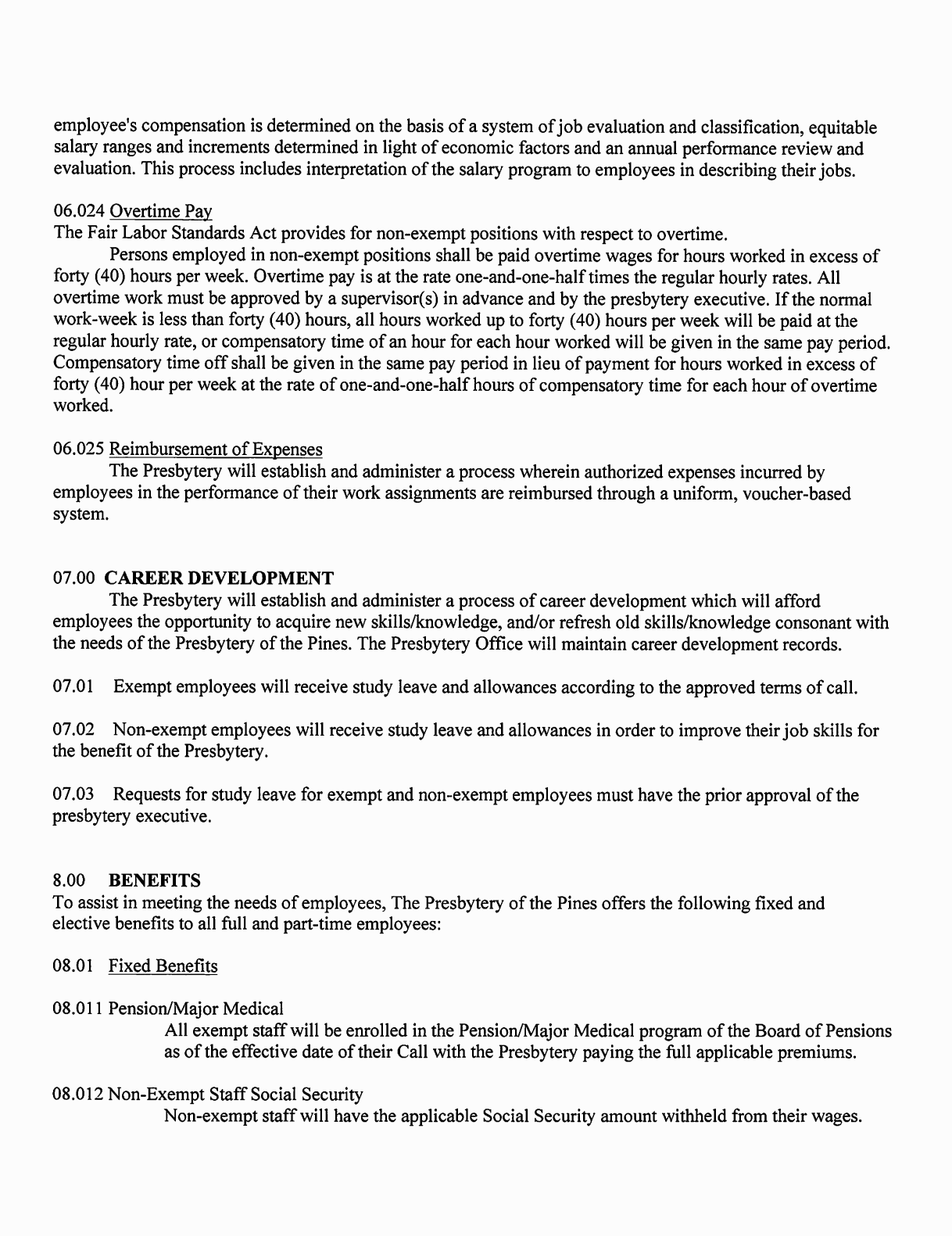 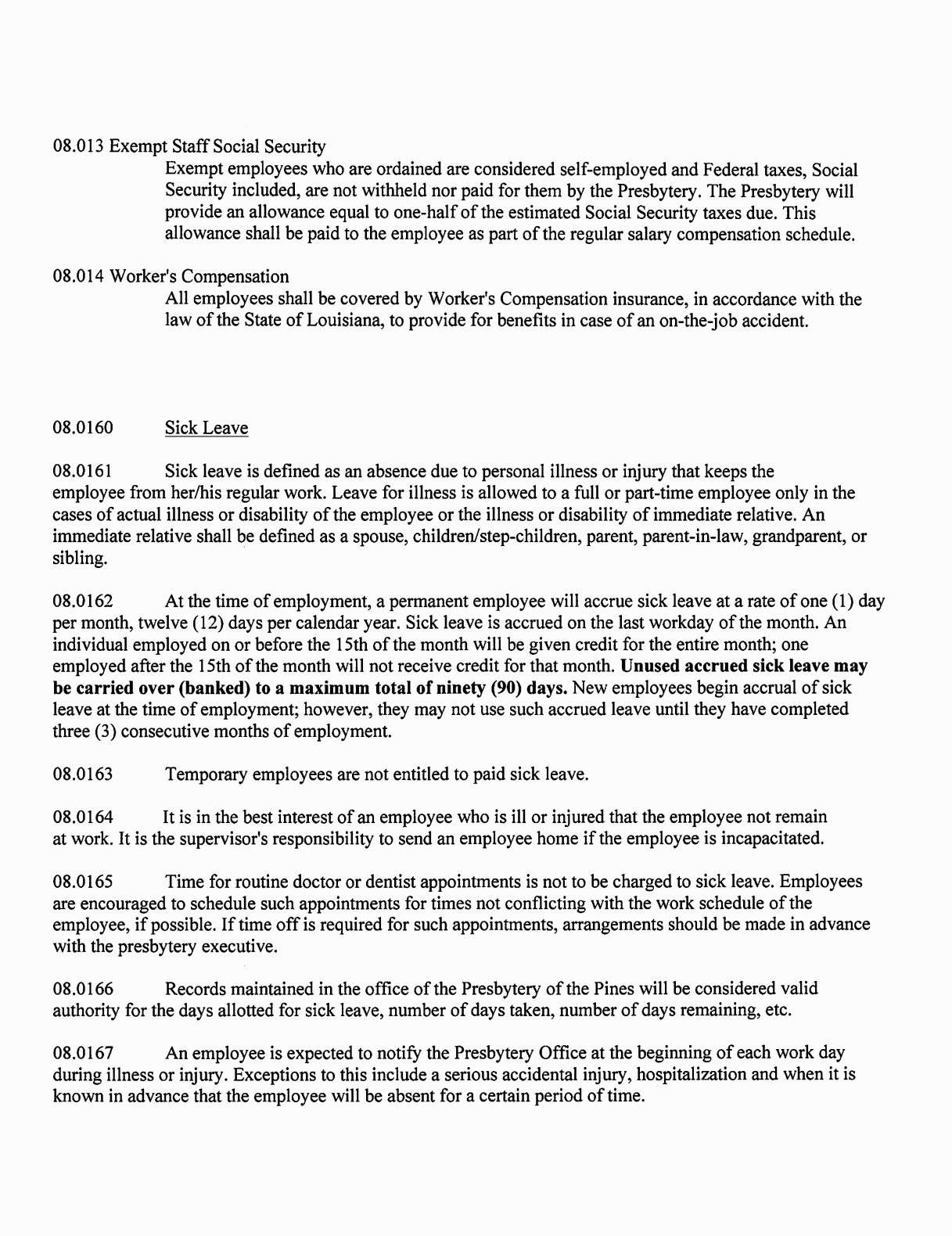 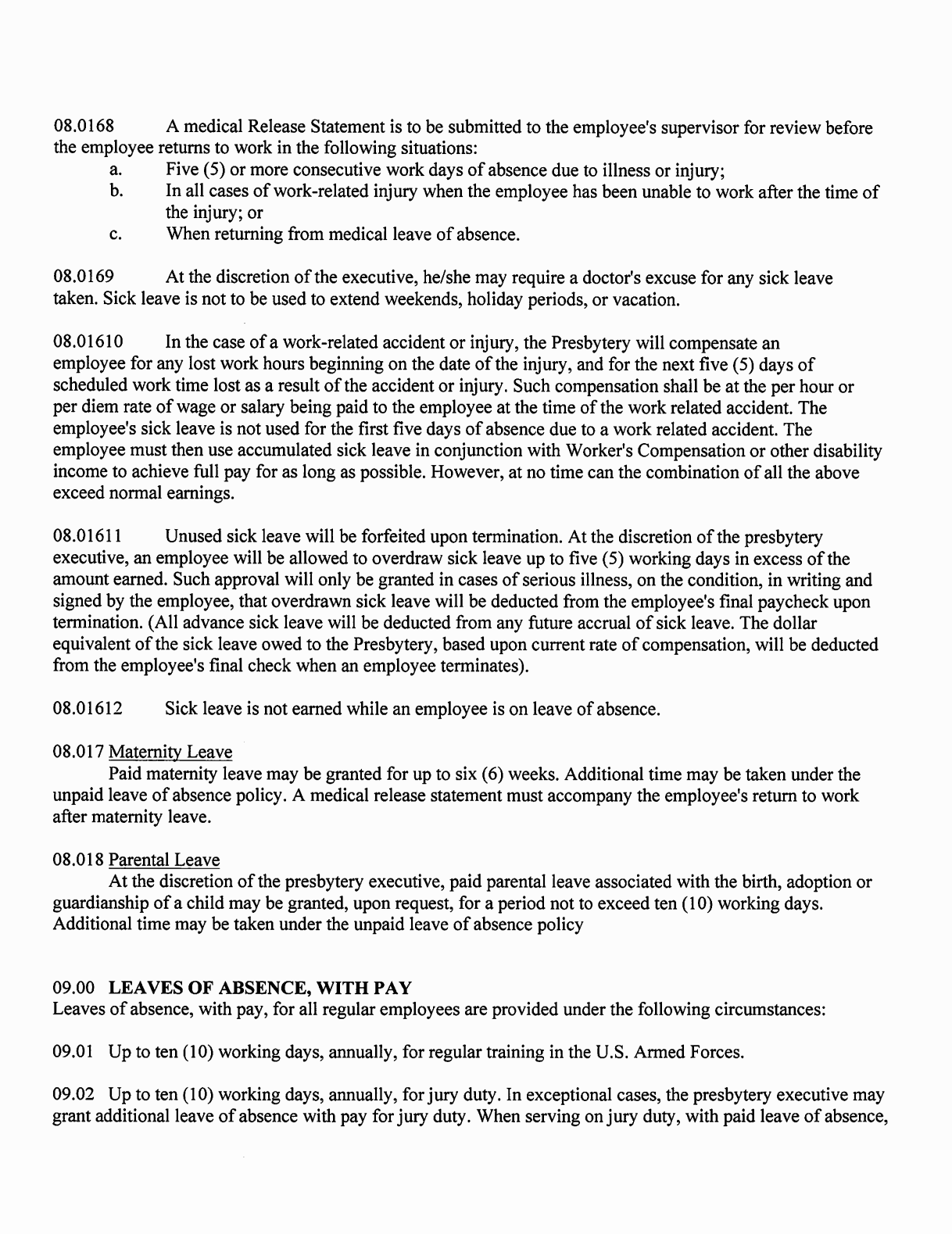 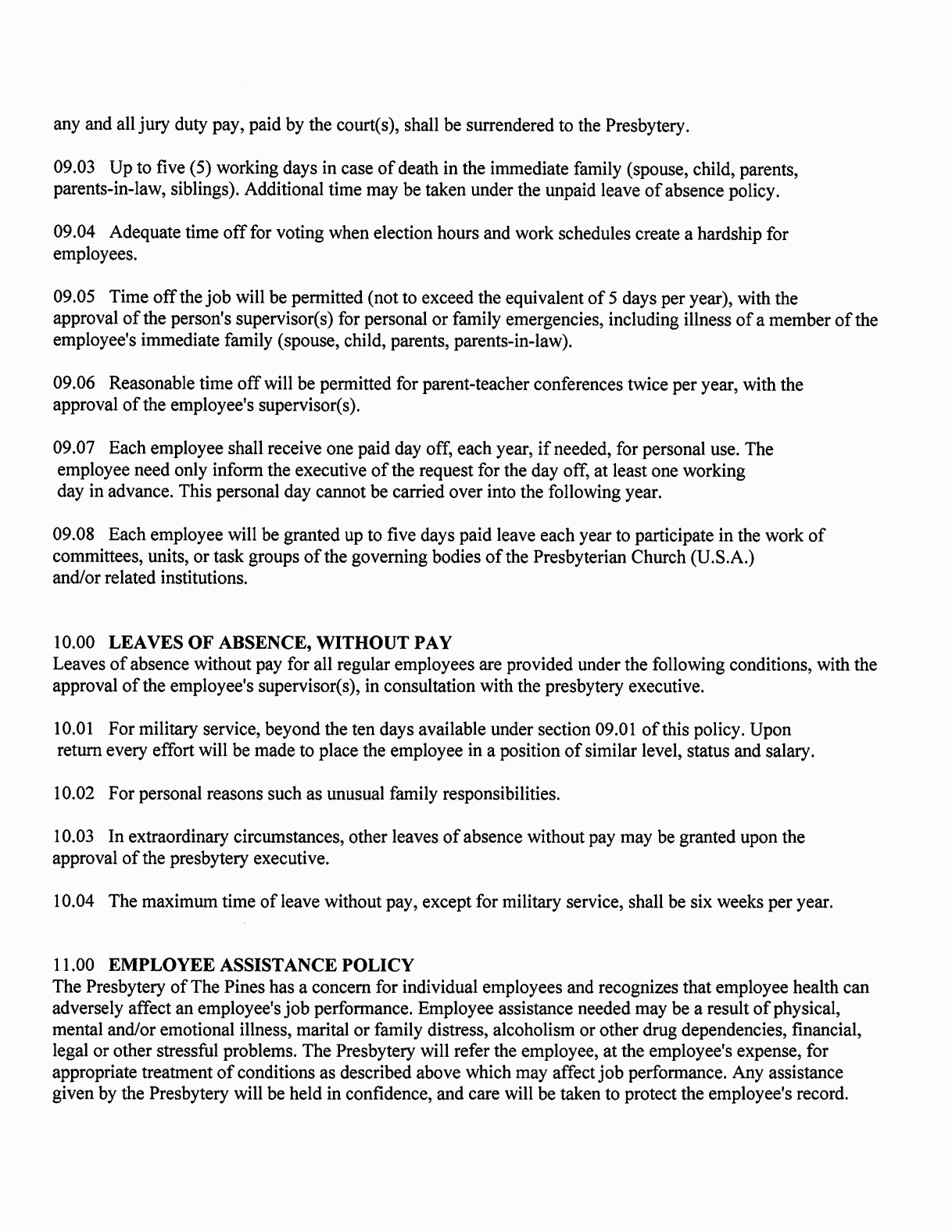 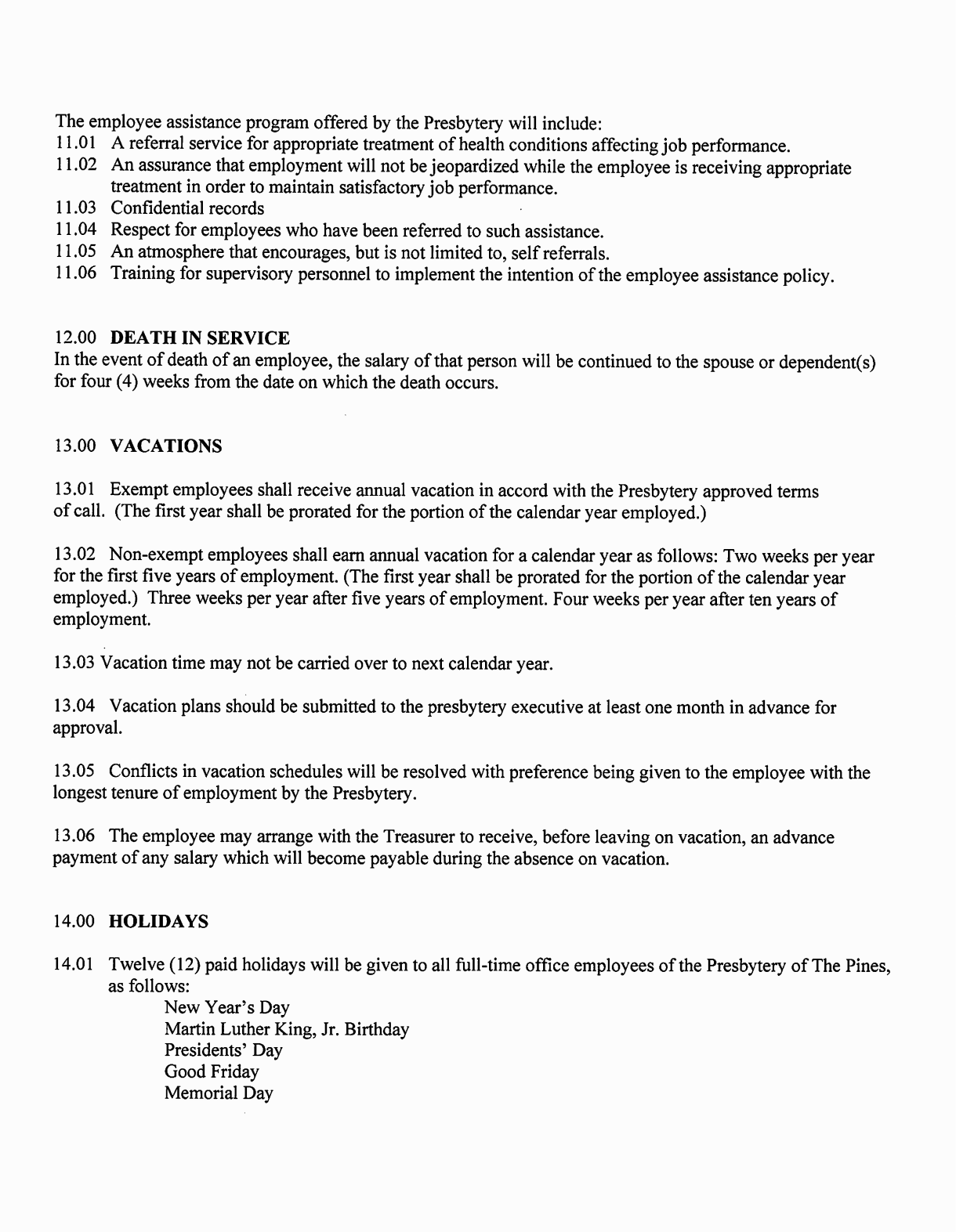 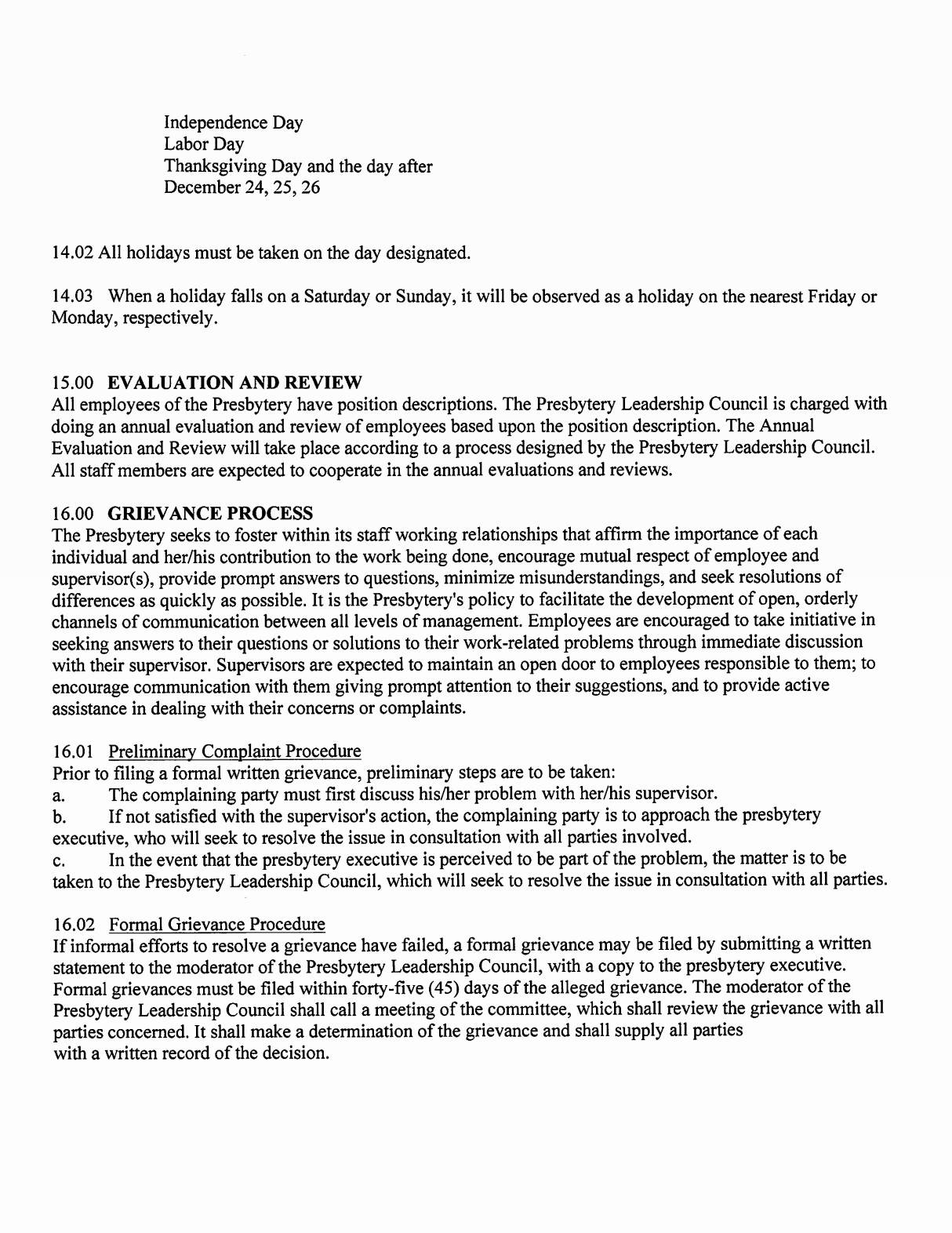 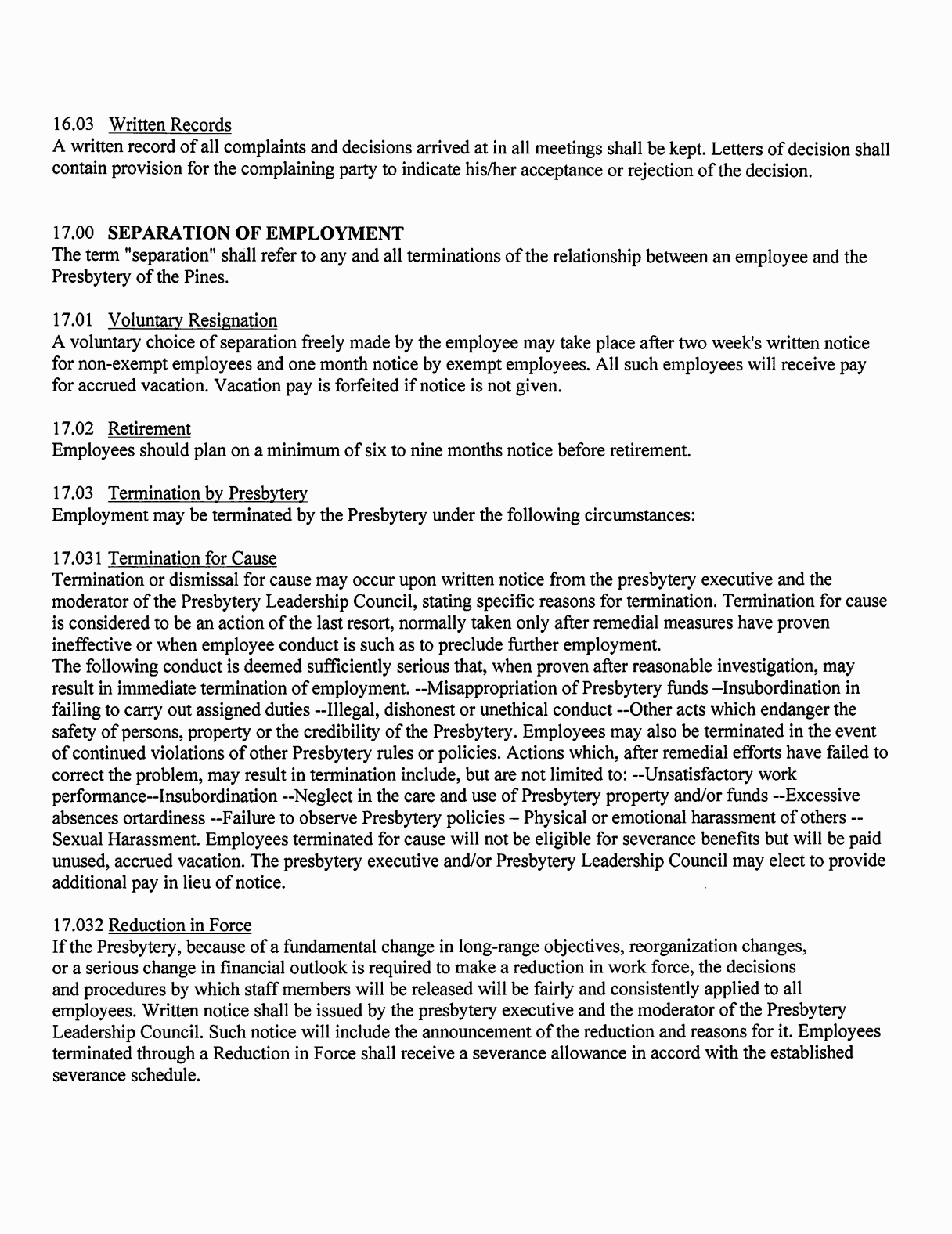 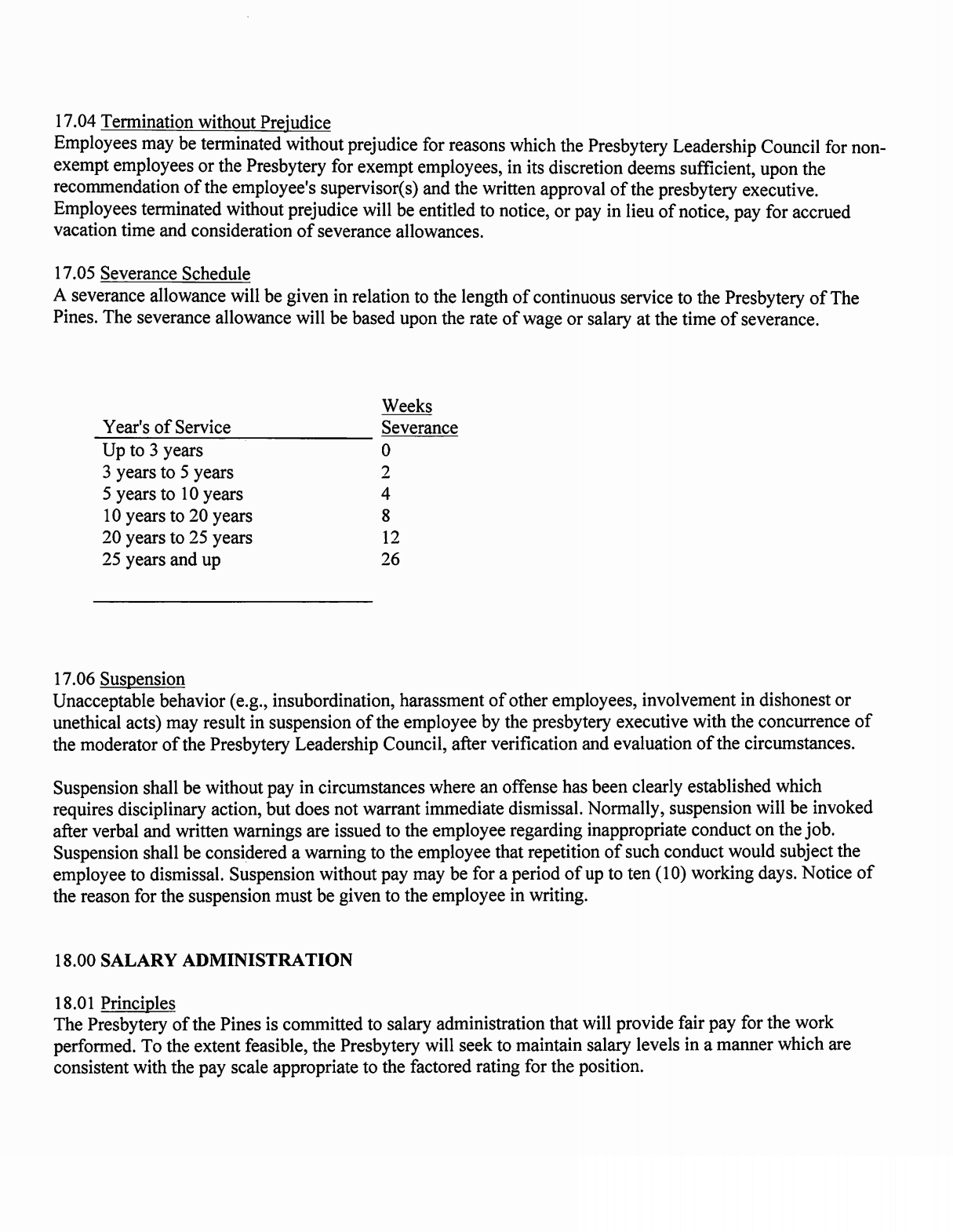 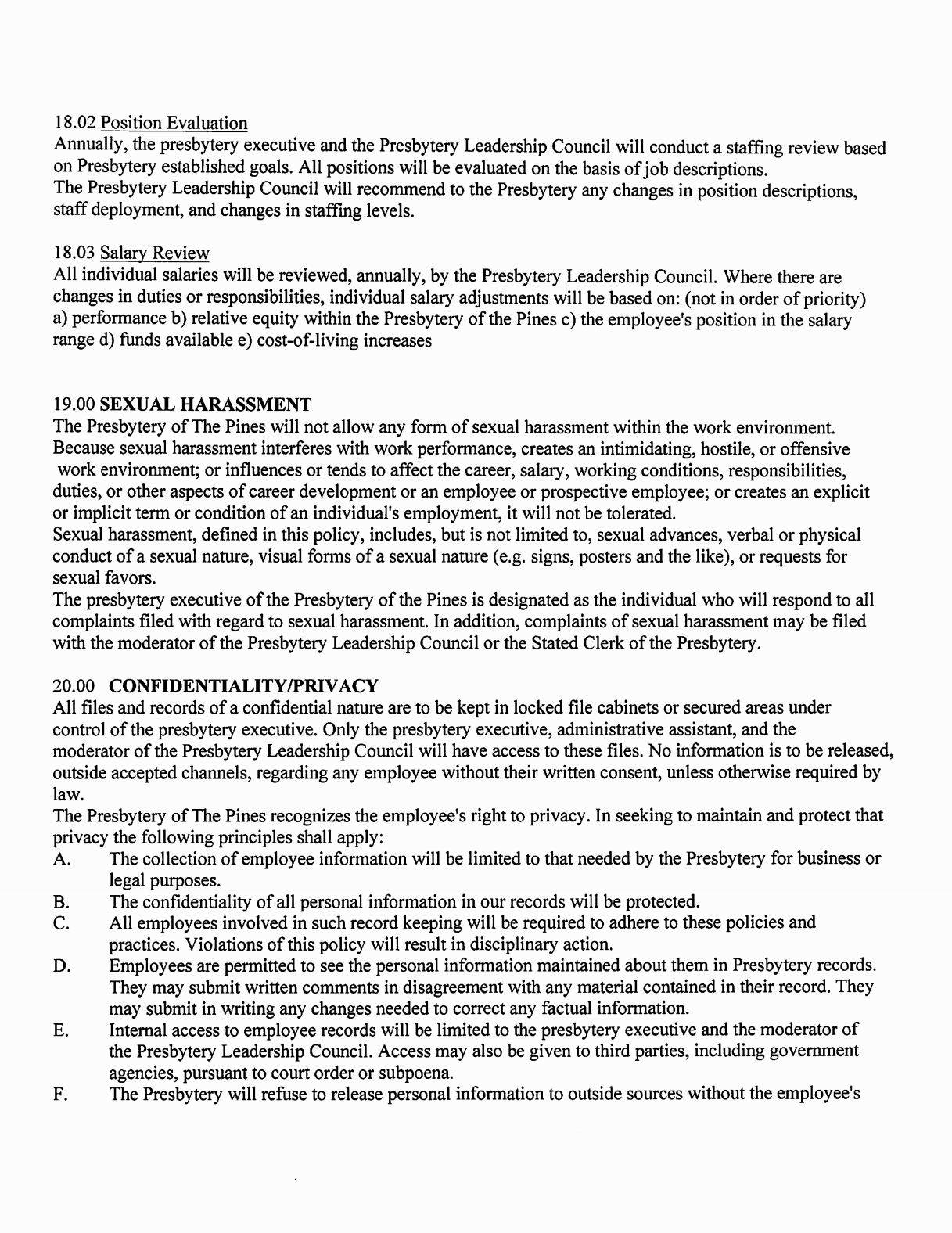 		Adopted 2016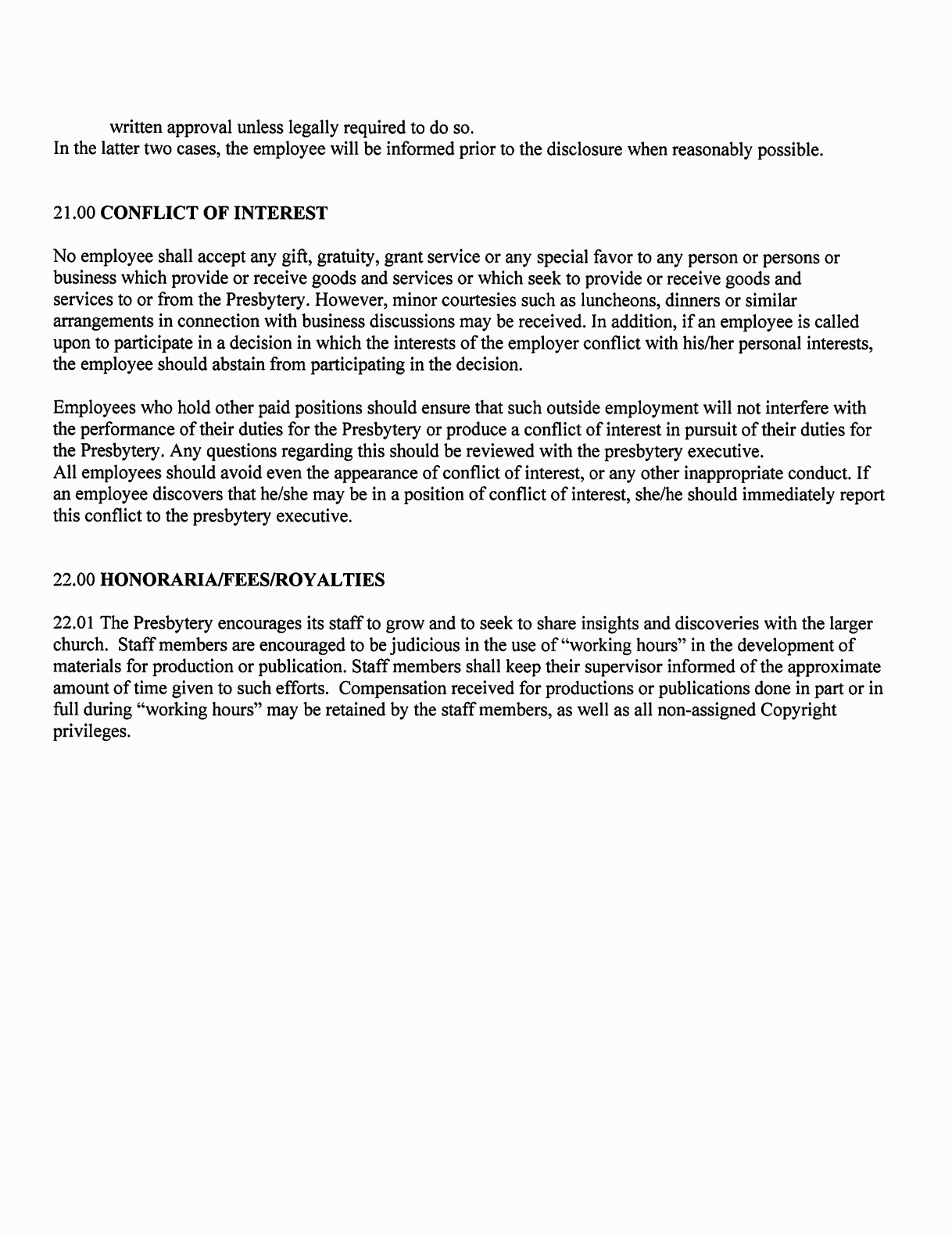 